KS3 Computing Cycle 2 Spring Basic Functions - Power Point 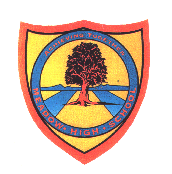     Pathway 1Cycle 2 KS (Pathway 1)Term Spring Term Spring Learning Intention:  This SOW aims to teach the concepts of PowerPoint slide, slideshow and presentation. The pupils will gain knowledge about Powerpoint and be able to perform basic functions like typing, copying, pasting, saving, opening, changing the font and inserting pictures and slides. In the end, some pupils will be able to use various slide designs, transitions and animations. They will also be able to present a PowerPoint presentation in front of an audience. Learning Intention:  This SOW aims to teach the concepts of PowerPoint slide, slideshow and presentation. The pupils will gain knowledge about Powerpoint and be able to perform basic functions like typing, copying, pasting, saving, opening, changing the font and inserting pictures and slides. In the end, some pupils will be able to use various slide designs, transitions and animations. They will also be able to present a PowerPoint presentation in front of an audience. Learning Intention:  This SOW aims to teach the concepts of PowerPoint slide, slideshow and presentation. The pupils will gain knowledge about Powerpoint and be able to perform basic functions like typing, copying, pasting, saving, opening, changing the font and inserting pictures and slides. In the end, some pupils will be able to use various slide designs, transitions and animations. They will also be able to present a PowerPoint presentation in front of an audience. Learning Intention:  This SOW aims to teach the concepts of PowerPoint slide, slideshow and presentation. The pupils will gain knowledge about Powerpoint and be able to perform basic functions like typing, copying, pasting, saving, opening, changing the font and inserting pictures and slides. In the end, some pupils will be able to use various slide designs, transitions and animations. They will also be able to present a PowerPoint presentation in front of an audience. Learning Intention:  This SOW aims to teach the concepts of PowerPoint slide, slideshow and presentation. The pupils will gain knowledge about Powerpoint and be able to perform basic functions like typing, copying, pasting, saving, opening, changing the font and inserting pictures and slides. In the end, some pupils will be able to use various slide designs, transitions and animations. They will also be able to present a PowerPoint presentation in front of an audience. Key knowledge that should be learned during this SoW Key knowledge that should be learned during this SoW AllMostSomeConcept: Concept: The pupils will understand what a PowerPoint slide is. In addition to the previous, most pupils will understand what a PowerPoint slideshow is. In addition to the previous, some pupils will understand what a PowerPoint presentation is. Knowledge: Knowledge: The pupils will understand what PowerPoint is used for. In addition to the previous, the pupils will understand what PowerPoint is used for and be able to explain. In addition to the previous, some pupils will be able to explain the PowerPoint features: transition, effects and animation. Key Skills: Key Skills: The pupils will be able to locate and open PowerPoint. They will be able to type a title and subtitle for their project, insert a new slide and add pictures from the Internet. In addition to the previous, the pupils will be able to save and retrieve their previous PowerPoint work, change the font and label their pictures. In addition to the previous, the pupils will be able to change the design of PowerPoint slides and use animations and transitions. They will also be able to present in front of their classmates. Language and/or communication skills: Language and/or communication skills: The pupils will be able to type text and use pictures to reinforce their language and communication skills. The pupils will learn the following keywords: title, subtitle, slide, type, pictures. In addition to the previous, the pupils will be able to provide simple explanations. The pupils will learn the following keywords: title, subtitle, slide, type, pictures, save, open, font, label, slideshow. In addition to the previous, the pupils will have the language skills to present a project in front of an audience. The pupils will learn the following keywords: title, subtitle, slide, type, pictures, save, open, font, label, slideshow, presentation, design, animations, transitions. Curricular LinksCurricular LinksLinks to other learning within the subject and spiral learning links: typing, copying, pasting, saving, opening, labelling pictures, changing the font.  Cross-curriculum links: English: speaking, listening, reading, typing, Art: use of pictures and various designs.Links to other learning within the subject and spiral learning links: typing, copying, pasting, saving, opening, labelling pictures, changing the font.  Cross-curriculum links: English: speaking, listening, reading, typing, Art: use of pictures and various designs.Links to other learning within the subject and spiral learning links: typing, copying, pasting, saving, opening, labelling pictures, changing the font.  Cross-curriculum links: English: speaking, listening, reading, typing, Art: use of pictures and various designs.